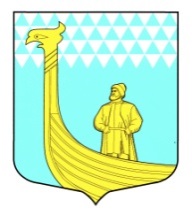 АДМИНИСТРАЦИЯМУНИЦИПАЛЬНОГО ОБРАЗОВАНИЯВЫНДИНООСТРОВСКОЕСЕЛЬСКОЕ  ПОСЕЛЕНИЕВолховского муниципального района   Ленинградской области                      деревня Вындин ОстровП О С Т А Н О В Л Е Н И Е              от  « 12 »   апреля     2018  года                                                  № 58	О создании муниципальной комиссии по обследованию жилых помещений инвалидов и общего имущества в многоквартирных домах, в которых проживают инвалиды, в целях их приспособления с учетом потребностей инвалидов и обеспечения  условий их доступности для инвалидов на территории МО Вындиноостровское сельское поселение Волховского муниципального района Ленинградской областиВ соответствии с Федеральным законом от 06.10.2003г. № 131-ФЗ «Об общих принципах организации местного самоуправления в Российской Федерации»,  статьями 12 и 15 Жилищного кодекса Российской Федерации, постановлением Правительства РФ от 09.07.2016 № 649 «О мерах по приспособлению жилых помещений и общего имущества в многоквартирном доме с учетом потребностей инвалидов», Уставом МО Вындиноостровское сельское поселение Волховского муниципального района,  в целях обследования жилых помещений инвалидов и общего имущества в многоквартирных домах, в которых проживают инвалиды, их приспособления с учетом потребностей инвалидов и обеспечения условий их доступности для инвалидовп о с т а н о в л я ю:1. Создать муниципальную комиссию по обследованию жилых помещений инвалидов и общего имущества в многоквартирных домах, в которых проживают инвалиды, в целях их приспособления с учетом потребностей инвалидов и обеспечения условий их доступности для инвалидов на территории МО Вындиноостровское сельское поселение Волховского муниципального района Ленинградской области.2. Утвердить состав муниципальной комиссии по обследованию помещений инвалидов и общего имущества в многоквартирных домах, в которых проживают инвалиды, в целях их приспособления с учетом потребностей инвалидов и обеспечения условий их доступности для инвалидов на территории МО Вындиноостровское сельское поселение Волховского муниципального района Ленинградской области согласно приложению 1 к настоящему постановлению. 3. Утвердить Положение о муниципальной комиссии по обследованию жилых помещений инвалидов и общего имущества в многоквартирных домах, в которых проживают инвалиды, в целях их приспособления с учетом потребностей инвалидов и обеспечения условий их доступности для инвалидов на территории МО Вындиноостровское сельское поселение  Волховского муниципального района Ленинградской области  согласно приложению 2 к настоящему постановлению.4. Утвердить форму уведомления о возможности обследования жилых помещений согласно приложению 3 к настоящему постановлению.5. Утвердить форму акта о невозможности обследования жилого помещения согласно приложению 4 к настоящему постановлению.6. Утвердить  форму отказа от обследования жилого помещения согласно приложению 5 к настоящему постановлению7. Утвердить форму согласия на обследование жилого помещения согласно приложению 6 к настоящему постановлению.8. Утвердить План мероприятий по обследованию жилых помещений инвалидов и общего имущества в многоквартирных домах, в которых проживают инвалиды, в целях их приспособления с учетом потребностей инвалидов и обеспечения условий их доступности для инвалидов на территории МО Вындиноостровское сельское поселение Волховского муниципального района Ленинградской области   согласно Приложению 7 к настоящему постановлению.9. Признать утратившим силу постановление администрации МО Вындиноостровское сельское поселение Волховского муниципального района от 06 октября  2017 года № 153 «О создании муниципальной комиссии по обследованию жилых помещений инвалидов и общего имущества в многоквартирных домах, в которых проживают инвалиды, в целях их приспособления с учетом потребностей инвалидов и обеспечения  условий их доступности для инвалидов на территории МО Вындиноостровское сельское поселение  Волховского муниципального района Ленинградской области».10. Настоящее постановление вступает в силу с момента его  официального  опубликования.11.  Контроль за исполнением настоящего постановления оставляю за собой.Глава администрацииМО Вындиноостровское СП				М.А. ТимофееваУтвержденопостановлением администрации МО Вындиноостровское сельское поселение Волховского муниципального районаот ____________2018  № ______Приложение 1.Состав муниципальной комиссиипо обследованию помещений инвалидов и общего имущества в многоквартирных домах, в которых проживают инвалиды,в целях их приспособления с учетом потребностей инвалидов и обеспечения условий их доступности для инвалидовПредседатель Комиссии:Главный специалист администрации МО Вындиноостровское сельское поселение Волховского муниципального района  Ленинградской области – Сысоева Нина Николаевна. Секретарь:специалист администрации МО Вындиноостровское сельское поселение  Волховского муниципального района Ленинградской области – Григорьева Елена Алексеевна. Члены комиссии:Представитель управляющей организации ООО «Жилищник» - мастер участка д. Вындин Остров (по согласованию) – Халемендик Марина Васильевна.Председатель Совета ветеранов МО Вындиноостровское сельское поселение Волховского муниципального района Ленинградской области – Веревкина Альбина Ивановна.Представитель Комитета по социальной защите населения администрации Волховского муниципального района Ленинградской области (по согласованию).Представитель  Волховской районной организации Ленинградской областной организации Общероссийской общественной организации Всероссийского общества инвалидов (по согласованию).Утвержденопостановлением администрации МО Вындиноостровское сельское поселение  Волховского муниципального районаот ____________2018  № ______Приложение 2Положение о муниципальной комиссиипо обследованию жилых помещений инвалидов и общего имуществав многоквартирных домах, в которых проживают инвалиды,в целях их приспособления с учетом потребностей инвалидов и обеспеченияусловий их доступности для инвалидов на территории МО город Волхов Ленинградской области1. Общие положения1.1. Муниципальная комиссия по обследованию жилых помещений инвалидов и общего имущества в многоквартирных домах, в которых проживают инвалиды, в целях их приспособления с учетом потребностей инвалидов и обеспечения их доступности для инвалидов на территории МО Вындиноостровское сельское поселение Волховского муниципального района Ленинградской области Ленинградской области (далее - Муниципальная комиссия, комиссия) создана для организации работы по проведению обследования жилых помещений, входящих в состав муниципального жилищного фонда МО Вындиноостровское сельское поселение  Волховского муниципального района Ленинградской области и частного жилищного фонда, в которых проживают инвалиды (далее – жилые помещения инвалидов), а также общего имущества в многоквартирных домах, в которых проживают инвалиды, в целях их приспособления с учетом потребностей инвалидов и обеспечения условий их доступности для инвалидов.1.2. Понятия и термины, используемые в настоящем Положении, применяются в соответствии со значениями понятий и терминов, определенных Правилами обеспечения условий доступности для инвалидов жилых помещений и общего имущества в многоквартирном доме, утвержденными постановлением Правительства Российской Федерации от 09.07.2016 № 649 "О мерах по приспособлению жилых помещений и общего имущества в многоквартирном доме с учетом потребностей инвалидов".1.3. Муниципальная комиссия является постоянно действующим коллегиальным органом, осуществляющим координацию деятельности по обследованию жилых помещений инвалидов и общего имущества в многоквартирных домах, в которых проживают инвалиды, в целях их приспособления с учетом потребностей инвалида и обеспечения условий их доступности для инвалидов.1.4. Муниципальная комиссия в своей деятельности руководствуются Конституцией Российской Федерации, Гражданским кодексом Российской Федерации, Жилищным кодексом Российской Федерации, постановлением Правительства Российской Федерации от 09 июля 2016 г. № 649 "О мерах по приспособлению жилых помещений и общего имущества в многоквартирном доме с учетом потребностей инвалидов" (далее - Правила) и иными нормативными правовыми актами Российской Федерации и Ленинградской области, муниципальными правовыми актами, а также настоящим Положением.2. Функции и права Муниципальной комиссии2.1. Муниципальная комиссия осуществляет следующие функции:1) утверждение графика обследования жилых помещений инвалидов, расположенных на территории МО Вындиноостровское сельское поселение  Волховского муниципального района Ленинградской области, входящих в состав муниципального жилищного фонда, частного жилищного фонда, и общего имущества в многоквартирных домах, в которых проживают инвалиды;2) обследование жилых помещений инвалидов, расположенных на территории МО Вындиноостровское сельское поселение  Волховского муниципального района Ленинградской области, входящих в состав муниципального жилищного фонда, частного жилищного фонда, и общего имущества в многоквартирных домах, в которых проживают инвалиды;3) оформление акта обследования жилого помещения инвалида, расположенного на территории МО Вындиноостровское сельское поселение  Волховского муниципального района Ленинградской области, входящего в состав муниципального жилищного фонда, частного жилищного фонда, и общего имущества в многоквартирном доме, в котором проживает инвалид;4) принятие решения о проведении проверки экономической целесообразности реконструкции или капитального ремонта многоквартирного дома (части дома), в котором проживает инвалид, в целях приспособления жилого помещения инвалида и (или) общего имущества в многоквартирном доме, в котором проживает инвалид, с учетом потребностей инвалида и обеспечения условий их доступности для инвалида;5) вынесение заключения о возможности приспособления жилого помещения инвалида и общего имущества в многоквартирном доме, в котором проживает инвалид, с учетом потребностей инвалида и обеспечения условий их доступности для инвалида или заключения об отсутствии такой возможности.2.2. Муниципальная комиссии имеет право:1) запрашивать и получать в установленном порядке от органов государственной власти, органов местного самоуправления, организаций, должностных лиц и граждан  необходимые для деятельности муниципальной комиссии материалы, документы и информацию;2) привлекать к участию в работе муниципальной комиссии представителей организации, осуществляющей деятельность по управлению многоквартирным домом, в котором проживает инвалид, в отношении которого проводится обследование.3. Порядок создания и работы Муниципальной комиссии3.1. Решение о создании Муниципальной комиссии принимается органом местного самоуправления муниципального образования в форме муниципального правового акта, которым утверждается персональный состав муниципальной комиссии.3.2. Муниципальная комиссия осуществляет свою деятельность в соответствии  с планом мероприятий, утвержденным постановлением администрации МО вындиноостровское сельское поселение Волховского муниципального района Ленинградской области.3.3. Муниципальная комиссия состоит из председателя комиссии, заместителя председателя комиссии, секретаря и членов комиссии. Организует работу Муниципальной комиссии председатель комиссии, а в его отсутствие - заместитель председателя комиссии.3.4. Председатель Муниципальной комиссии:1) осуществляет руководство деятельностью комиссии;2) дает поручения членам комиссии по вопросам, входящим в компетенцию комиссии;3) инициирует проведение заседаний Муниципальной комиссии (по мере необходимости);4) организует контроль за выполнением решений, принятых Муниципальной комиссией;5) представляет Муниципальную комиссию по вопросам, относящимся к ее компетенции;6) осуществляет иные полномочия, необходимые для выполнения задач, возложенных на комиссию.3.5. Члены Муниципальной комиссии:1) обладают равными правами при обсуждении рассматриваемых на заседании  Муниципальной комиссии вопросов и не вправе делегировать свои полномочия другим лицам. В случае невозможности присутствия на заседании член Муниципальной комиссии обязан направить свое мнение и предложения по рассматриваемым на заседании комиссии вопросам в письменном виде не позднее, чем за 5 рабочих дней до проведения заседания Муниципальной комиссии.2) запрашивают и получают в установленном порядке от органов государственной власти, органов местного самоуправления, организаций, должностных лиц и граждан необходимые для осуществления деятельности Муниципальной комиссии материалы, документы и информацию;3) посещают многоквартирные дома, помещения общего пользования многоквартирных домов, а также жилые помещения инвалидов с согласия собственников таких жилых помещений или лиц, проживающих в них на законных основаниях;4) осуществляют мероприятия по обследованию жилых помещений инвалидов и общего имущества в многоквартирных домах;5) выполняют поручения председателя Муниципальной комиссии, а в его отсутствие - заместителя председателя Муниципальной комиссии, по вопросам, отнесенным к компетенции Муниципальной комиссии;6) принимают участие в подготовке материалов к заседаниям Муниципальной комиссии;7) участвуют в заседаниях Муниципальной комиссии;8) выступают и вносят предложения по рассматриваемым вопросам;9) участвуют в голосовании по всем рассматриваемым вопросам;10) выражают свое особое мнение в письменной форме в случае несогласия с принятым Муниципальной комиссией решением;11) принимают меры, необходимые для выполнения решений Муниципальной комиссии.12) обязаны соблюдать конфиденциальность в отношении информации ограниченного доступа, ставшей им известной в связи с участием в деятельности Муниципальной комиссии.3.6. Секретарь Муниципальной комиссии:1) организует проведение заседаний Муниципальной комиссии, готовит предложения о дате, времени и месте проведения заседания Муниципальной комиссии, формирует проект повестки дня заседания Муниципальной комиссии;2) информирует членов Муниципальной комиссии и лиц, привлеченных к участию в работе Муниципальной комиссии, о повестке заседания Муниципальной комиссии, дате, месте и времени его проведения не позднее, чем за 3 рабочих дня до даты проведения заседания;3) осуществляет непосредственный подсчет голосов членов Муниципальной комиссии;4) оформляет запросы, обращения и другие документы, направляемые от имени Муниципальной комиссии;5) ведет делопроизводство Муниципальной комиссии.3.7. Заседания Муниципальной комиссии проводятся по мере необходимости по решению председателя Муниципальной комиссии, в его отсутствие - заместителя председателя Муниципальной комиссии.3.8. Решения Муниципальной комиссии принимаются большинством голосов членов комиссии. При равенстве голосов членов Муниципальной комиссии решающим является голос председателя комиссии. В случае несогласия с принятым решением члены Муниципальной комиссии вправе выразить свое особое мнение в письменной форме и приложить его к решению комиссии.3.9. Обследование жилого помещения инвалида и общего имущества в многоквартирном доме, в котором проживает инвалид, осуществляется в целях оценки приспособления жилого помещения инвалида и общего имущества в многоквартирном доме, в котором проживает инвалид, с учетом потребностей инвалида и обеспечения условий их доступности для инвалида, а также оценки возможности их приспособления с учетом потребностей инвалида в зависимости от особенностей ограничения жизнедеятельности, обусловленного инвалидностью лица, проживающего в таком помещении (далее - обследование) и включает в себя:1) рассмотрение документов о признании гражданина инвалидом, в том числе выписки из акта медико-социальной экспертизы гражданина, признанного инвалидом;2) рассмотрение документов о характеристиках жилого помещения инвалида, общего имущества в многоквартирном доме, в котором проживает инвалид (технический паспорт  (технический план), кадастровый паспорт и иные документы);3) проведение визуального, технического осмотра жилого помещения инвалида, общего имущества в многоквартирном доме, в котором проживает инвалид, при необходимости проведение дополнительных обследований, испытаний несущих конструкций жилого здания;4) проведение беседы с гражданином, признанным инвалидом, проживающим в жилом помещении, в целях выявления конкретных потребностей этого гражданина в отношении приспособления жилого помещения;5) оценку необходимости и возможности приспособления жилого помещения инвалида и общего имущества в многоквартирном доме, в котором проживает инвалид, с учетом потребностей инвалида и обеспечения условий их доступности для инвалида.3.10. По результатам обследования в течение не более 60 календарных дней оформляется акт обследования, в целях приспособления жилого помещения инвалида и общего имущества в многоквартирном доме с учетом потребностей инвалида и обеспечения условий их доступности для инвалида по форме, утвержденной Министерством строительства и жилищно-коммунального хозяйства Российской Федерации.3.11. Результатом работы Муниципальной комиссии является заключение о возможности приспособления жилого помещения инвалида и общего имущества в многоквартирном доме, в котором проживает инвалид, с учетом потребностей инвалида и обеспечения условий их доступности для инвалида или заключение об отсутствии такой возможности, оформляемым по формам, утвержденным Министерством строительства и жилищно-коммунального хозяйства Российской Федерации.3.12. Заключение о возможности либо отсутствии возможности приспособления жилого помещения инвалида и общего имущества в многоквартирном доме, в котором проживает инвалид, с учетом потребностей инвалида и обеспечения условий их доступности для инвалида выносится комиссией на основании:а) акта обследования;6) решения Региональной комиссии об экономической целесообразности (нецелесообразности) реконструкции или капитального ремонта многоквартирного дома (части дома), в котором проживает инвалид, в целях приспособления жилого помещения инвалида и (или) общего имущества в многоквартирном доме, в котором проживает инвалид, с учетом потребностей инвалида и обеспечения условий их доступности для инвалида, предусмотренного подпунктами «а», «б» пункта 17 Правил обеспечения условий доступности для инвалидов жилых помещений и общего имущества в многоквартирном доме, утвержденных постановлением Правительства Российской Федерации от 09.07.2016 № 649 «О мерах по приспособлению жилых помещений и общего имущества в многоквартирном доме с учетом потребностей инвалидов» (далее - Правила).3.13. Для принятия решения о включении мероприятий в План мероприятий, утвержденный постановлением администрации МО Вындиноостровское сельское поселение Волховского муниципального района Ленинградской области, заключение, предусмотренное пунктом 3.12 настоящего Положения, в течение 10 календарных дней со дня его вынесения направляется комиссией главе администрации МО Вындиноостровское сельское поселение Волховского муниципального района Ленинградской области.3.14. Заключение об отсутствии возможности приспособления жилого помещения инвалида и общего имущества в многоквартирном доме, в котором проживает инвалид, с учетом потребностей инвалида и обеспечения условий их доступности для инвалида является основанием для признания жилого помещения инвалида в установленном законодательством Российской Федерации порядке непригодным для проживания инвалида.3.15. Муниципальная комиссия в течение 3 рабочих дней со дня вынесения заключения о возможности (об отсутствии возможности) приспособления жилого помещения инвалида и общего имущества в многоквартирном доме, в котором проживает инвалид, с учетом потребностей инвалида и обеспечения условий их доступности для инвалида, направляет инвалиду копию указанного заключения.3.16. Срок хранения актов, решений, заключений комиссии - не менее 10 лет.Утвержденопостановлением администрации МО Вындиноостровское сельское поселение Волховского муниципального районаот ____________2018  № ______Приложение 3Форма уведомленияо возможности обследованияжилых помещений_________________________(ФИО, адрес проживания инвалида)Уважаемый (ая) ________________!	Информируем Вас, что в Ленинградской области проводятся обследования жилых помещений инвалидов и общего имущества в многоквартирном доме, в котором проживают инвалиды, в целях их приспособления с учетом потребностей инвалидов и обеспечения условий их доступности для инвалидов.В соответствии с постановлением Правительства Российской Федерации от 9 июля 2016 года № 649 "О мерах по приспособлению жилых помещений и общего имущества в многоквартирном доме с учетом потребностей инвалидов" и постановлением Правительства Ленинградской области от 22.08.2017 №330 "О мероприятиях по реализации постановления Правительства Российской Федерации на территории Ленинградской области" Вы имеете право обратиться в комиссию по обследованию жилых помещений инвалидов и общего имущества в многоквартирных домах, в которых проживают инвалиды, входящих в состав жилищного фонда муниципального образования город Волхов Волховского муниципального района Ленинградской области, предоставив документы: о характеристиках жилого помещения инвалида, общего имущества в многоквартирном доме, в котором проживает инвалид (технический паспорт (технический план), кадастровый паспорт и иные документы); о признании гражданина инвалидом, в том числе выписки из акта медико-социальной экспертизы гражданина, признанного инвалидом. Направить документы в комиссию можно:- по почте по адресу: 187440, Ленинградская область, Волховский район, ул. Школьная, дом 1а;- либо в электронной форме по электронному адресу: vo--s--p@bk.ru ;-либо предоставить в администрацию МО Вындиноостровское сельское поселение Волховского муниципального района Ленинградской области по адресу: д. Вындин Остров, ул. Школьная, д.1а Волховского района Ленинградской	 области, контактный телефон ответственного лица - телефон 8 (81363) 37-641.	Направляем в Ваш адрес форму заявления согласия или отказа на обследование жилого помещения.Утвержденопостановлением администрации МО Вындиноостровское сельское поселение Волховского муниципального районаот ____________2018  № ______Приложение 4Форма акта о невозможностиобследования жилого помещенияУТВЕРЖДАЮПредседатель комиссиипо обследованию жилых помещений иобщего имущества в многоквартирныхдомах, в которых проживают инвалиды(ФИО, подпись)Акт о невозможностиобследования жилого помещениярасположенного по адресу:______________________________________________________________________________________________________________________________________Комиссия по обследованию жилых помещений инвалидов и общего имущества в многоквартирных домах, в которых проживают инвалиды, в целях их приспособления с учетом потребностей инвалидов и обеспечения условий их доступности для инвалидов, в составе: (Ф.И.О. членов комиссии с указанием, представителем какого органа (организации) он является и занимаемой должности)вышла в адрес проживания инвалида______________________________________ (ФИО, дата рождения) и установила, что произвести обследование жилого помещения не представляется, возможны по причине:________________________________________________________________________________________________________________________________Члены комиссии:(должность, Ф.И.О.)                                                                                (подпись)Утвержденопостановлением администрации Волховского муниципального районаот ____________2018  № ______Приложение 5Форма отказа от обследования жилого помещенияВ комиссию по обследованию жилых помещений  инвалидов и общего имущества в многоквартирных домах, в  которых проживают инвалиды, входящих в состав жилищного фонда муниципального образования город Волхов Волховского муниципального района Ленинградской области от _______________________________________________________________зарегистрированного(ой) по адресу: Ленинградская область,_______________________________________________ __________________________________тел. _______________________________ЗаявлениеЯ ___________________________________________________________,__________________________________________________ года рождения, ОТКАЗЫВАЮСЬ от обследования жилого помещения, по месту моего проживания, расположенного по адресу: Ленинградская область, ____________________________________________________________ОТКАЗЫВАЮСЬ от обследования общего имущества в многоквартирном доме, по месту моего проживания, расположенного по адресу: Ленинградская область________________________________________________________________	Я ознакомлен(а) с постановлением Правительства РФ от 09.07.2016 года № 649 «О мерах по приспособлению жилых помещений и общего имущества в многоквартирном доме с учетом потребностей инвалидов».Правовые последствия мне разъяснены и понятны._____________	                             	                       «____»__________________20___ г (подпись) 										  (дата)	Утвержденопостановлением администрации МО Вындиноостровское сельское поселение Волховского муниципального районаот ____________2018  № ______Приложение 6Форма согласияна обследование жилого помещенияВ комиссию по обследованию жилых помещений  инвалидов и общего имущества в многоквартирных домах, в  которых проживают инвалиды, входящих в состав жилищного фонда муниципального образования город Волхов Волховского муниципального района Ленинградской области от ________________________________________________________________________зарегистрированного(ой) по адресу: Ленинградская область,______________________________________________________________ ____________________________________тел._________________________________ЗаявлениеЯ __________________________________________________________________,__________________________________________________ года рождения, соглашаюсь на обследование жилого помещения, по месту моего проживания, расположенного по адресу: Ленинградская область, ________________________________________________________________________________________________________________________. Я ознакомлен(а) с постановлением Правительства РФ от 09.07.2016 года № 649 «О мерах по приспособлению жилых помещений и общего имущества в многоквартирном доме с учетом потребностей инвалидов».Правовые последствия мне разъяснены и понятны._____________	                             	                       «____»__________________20___ г (подпись) 	 (дата)	Утвержденпостановлением администрации МО Вындиноостровское сельское поселение Волховского муниципального районаЛенинградской областиот   «____»      2018  №   Приложение 7План мероприятий по обследованию жилых помещений инвалидов и общего имущества в многоквартирных домах, в которых проживают инвалиды, в целях их приспособления с учетом потребностей инвалидов и обеспечения условий их доступности для инвалидов на территории МО Вындиноостровское сельское поселение Волховского муниципального района Ленинградской области.№ п/пМероприятиеСрок исполнения мероприятияОтветственные исполнители1.Выявление места жительства инвалидов нуждающихся в обеспечении условий доступности для них жилых помещений и общего имущества в многоквартирном доме, с учетом  особенностей ограничения жизнедеятельности,предусмотренных Постановлением Правительства РФ от 09.07.2016 №649.Постоянно при поступлении заявлений граждан, обращении организаций, направления информации от органов исполнительной власти Ленинградской области, иных органов и организацийспециалист по работе с населением  администрации МО Вындиноостровское сельское поселение2.Запрос  документов о характеристиках жилого помещения инвалида, общего имущества в многоквартирном доме, в котором проживает инвалид (технический паспорт (технический план), кадастровый паспорт и иные документы).ПостоянноСпециалист по ЖКХ и благоустройству администрации МО Вындиноостровское сельское поселение3.Получение документов  о признании гражданина инвалидом, в том числе выписки из акта медико-социальной экспертизы гражданина, признанного инвалидом,  необходимых для проведения обследования (с согласия гражданина путем межведомственного взаимодействия)По мере необходимостиспециалист по работе с населением администрации МО Вындиноостровское сельское поселение4.Обследование жилых помещений инвалидов и общего имущества  в многоквартирных домах, в которых проживают инвалиды, входящих в состав муниципального жилищного фонда, а также частного жилищного фонда.Постоянно припоступлениизаявлений граждан,обращении организаций, направления информации от органов исполнительной власти Ленинградской области, иных органов и организацийМуниципальная комиссия по обследованию жилых помещений инвалидов и общего имущества в многоквартирных домах, в которых проживают инвалиды.5.Оформление акта обследования жилого помещения инвалида и общего имущества в многоквартирном доме, в котором проживает инвалид, в целях их приспособления с учетом потребностей инвалида и обеспечения условий их доступности для инвалидаВ течение 5 рабочих дней со дня проведения обследованияМуниципальная комиссия по обследованию жилых помещений инвалидов и общего имущества в многоквартирных домах, в которых проживают инвалиды.6.Организация работы по проведению проверки экономической целесообразности реконструкции или капитального ремонта многоквартирного дома (части дома) в связи с наличием в акте обследования вывода об отсутствии технической возможности для приспособления жилого помещения или общего имущества в многоквартирном доме без изменений существующих несущих и ограждающих конструкций многоквартирного дома (части дома)В течение 3 месяцев с даты составления акта обследованияМуниципальная комиссия по обследованию жилых помещений инвалидов и общего имущества в многоквартирных домах, в которых проживают инвалиды.7Вынесение решения об экономической целесообразности (нецелесообразности) реконструкции или капитального ремонта многоквартирного дома (части дома), в котором проживает инвалид, в целях приспособления жилого помещения инвалида и (или) общего имущества в многоквартирном доме, в котором проживает инвалид, с учетом потребностей инвалида и обеспечения условий их доступности для инвалидаВ течение 10 рабочих дней со дня проведения проверкиМуниципальная комиссия по обследованию жилых помещений инвалидов и общего имущества в многоквартирных домах, в которых проживают инвалиды.8Составление заключения о возможности приспособления жилого помещения инвалида и общего имущества в многоквартирном доме, в котором проживает инвалид, с учетом потребностей инвалида и обеспечения условий их доступности для инвалида или заключения об отсутствии такой возможностиВ течение 10 рабочих дней со дня составления акта либо вынесения решения об экономической целесообразности (нецелесообразности) реконструкции или капитального ремонта многоквартирного дома (части дома)Муниципальная комиссия по обследованию жилых помещений инвалидов и общего имущества в многоквартирных домах, в которых проживают инвалиды.9Предоставление заключения муниципальной комиссии  главе МО Вындиноостровское сельское поселение Волховского муниципального района Ленинградской области для принятия решенийВ течение 10 календарных дней со дня вынесения заключенияМуниципальная комиссия по обследованию жилых помещений инвалидов и общего имущества в многоквартирных домах, в которых проживают инвалиды.